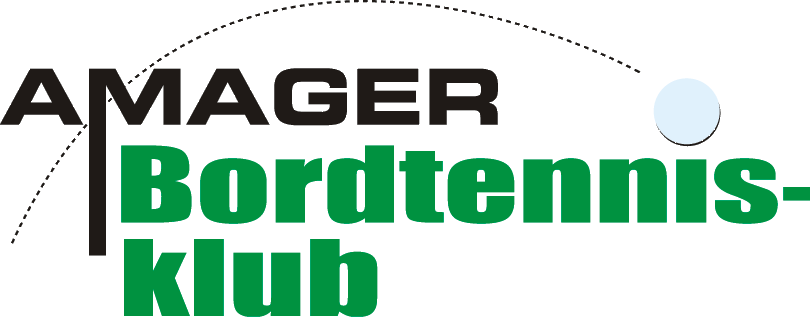 Referat bestyrelsesmøde den 27/1-2020.Tilstede: Michael, Karsten, Ivan, (Jesper), Jakob, Stig, Janni og PernilleGodkendelse af referat - GodkendtSket siden sidst Fra vækstteamet – Stig fortale om vækstteamsmødet den 16/1. I hele vækstteam Storkøbenhavn er der enighed om at vi kan øge antallet af ungdomsspillere med 100 i alt.Fra kommunen. Det er vedtaget at klubben skal have tilhørsforhold i Tårnby dvs. at den største procentdel medlemmer skal komme fra Tårnby. Dette er ufravigeligt, men vi har tid til at nå derhen.Rekruttering af tårnbyborgere. Indsats med 2-3 årlige tilbagevendende begivenheder/arrangementer. Vi starter i år med at invitere alle kommunens SFOer på besøg i vinterferien og tilbyder dem at komme ud til dem, hvis de ønsker det.Vi prøver desuden at komme med på sommeraktivitetsplanen for kommunen med et par dages bordtennis. Til sundhedsugen (uge 41) laver vi et arrangement.Nyt fra udvalgeneUU:Miniseminar omhandlende benarbejde (uge 7) – Martin er med  tirsdag, Michael og Stig tager med onsdag. ØkonomiBarregnskab. Janni udarbejder plan for hvordan det skal foregå for at hun som kasserer kan følge med. Lotteri. Janni undersøger omkring lotteri hvor klubbens spillere sælger lodder. Hvis det skal laves, bør der informeres om det på forældremøde.Indkomne forslag/ indsendte ønsker til emnerMotorisk og mentaltræner. Tages på UU-møde.DepotrumBorde og bander. Evt. gardin nederst i hallen, så borde og bander kan stå ”skjult”  – Michael og Ivan snakker med dem.Billeder i klublokalet. Rotation. Flere billeder af spillere. Glasskabe i hallen kan også bruges til billeder. Gerne situationsbilleder og holdbilleder Ansøgning om lokaler for næste sæson – jesper? Senest 1. marts.CFR-indberetningen. Stig indberetter. Stig sørger for det.Indberetning til kommunen. – Pernille og Ivan undersøger.Evt.Ikke noget under evt. denne gang 